RHODE ISLAND COLLEGE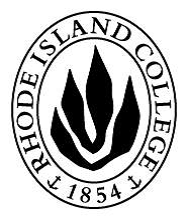 A-17CHANGE OF PROGRAM REQUESTNAME 						ID# 				DATE TELEPHONE (	  )					E-MAIL	     Area CodeDEPARTMENT						PROGRAM			 I have been formally accepted into the ______________________________ Program, with area of concentration in ________________________ (if applicable).    Date of acceptance ____________I am hereby giving notice that I wish to withdraw from the above program in order that I may apply for acceptance into the ___________________________________________________________program, with an area of concentration in __________________________________(if applicable)._________________________________________________						__________________________          Student Signature								 	Date 							 Information below this line to be completed by the NEW program: Application Requirements: Indicate which application materials from the prior program will be accepted for the new program. NOTE: Students requesting transfer to an Individualized certificate or degree program must attach a written IGP proposal. For details, see the Individualized Programs section of the Graduate Studies Policies & Procedures Manual or http://www.ric.edu/graduatestudies/Pages/Individualized- Graduate-Program.aspx Courses to be Transferred: Attach a new Plan of Study to this form. Below, list which courses you will accept as transfer credit. Grades must be B or higher. Are you requesting a waiver of the 9-credit transfer limit? ______No     _______YesTOTAL # CREDITS ACCEPTED BY NEW PROGRAM: ________Signatures of acknowledgement for original program:Advisor ______________________________________________________________________________________							Signature 					Date
Program director _______________________________________________________________________________							Signature 					DateDean of School ________________________________________________________________________________							Signature 					DateSignatures of approval for new program: Program director _______________________________________________________________________________							Signature 					DateDean of School ________________________________________________________________________________							Signature					DateDean of Graduate Studies ________________________________________________________________________							Signature 					DateIs the student required to submit new materials??Is the student required to submit new materials??Comments:NoYesComments:Application essay (see program for details) Comments:Resume Comments:Standardized test scores (e.g., GRE, MAT) Comments:School transcripts Comments:Letters of reference Comments:Work portfolio (discuss with program) Comments:Teaching certificate(s) Comments:Other: Comments:DEPTCOURSE NO.COURSE TITLECREDITS 